Протокол 	 							от 11.03.22олимпиады по программированию среди студентов факультета МИТ Участвовали:Председатель комиссии: зав. каф. «ИСП», к. ф.-м.н. Токторбаев А.М.Члены комиссии: преподаватели кафедры «ИСП»:  Абдугулова Г.С., Кочконбаева Б.О., Пакал уулу Д., Капарова А., Сатибай уулу Б. и студенты факультета МИТ (список студентов в таблице 1.).Таблица 1. Список участниковОлимпиада проводилась в аудитории 302. Начало олимпиады 14:00. Каждый студент работал на отдельных компьютерах и самостоятельно решали задачи (фото отчет в приложении 1).  Для решения предложено 3 задачи (приложение 2). Комиссия, обсудив сложность задач, дал 2 часа для составления программ.  В 16:00 все студенты сдали свои программы. После проверки задач получили следующие результаты (таблица 2). Таблица 2. Результаты олимпиады по программированию  Призовые места заняли следующие студенты.1-место  Козубаев Жуманазар, Усонов Адилет  ПОВТ(б)-2-212-место Айдарбекова Нурай  ИСТ(б)-1-203-место Халилов Абубакир ПОВТ(б)-2-20Зав. кафедрой “ИСП”:						               Токторбаев А.         Секретарь кафедры:					     		   Капарова А.Приложение 1.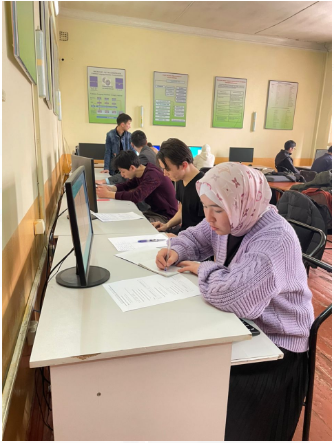 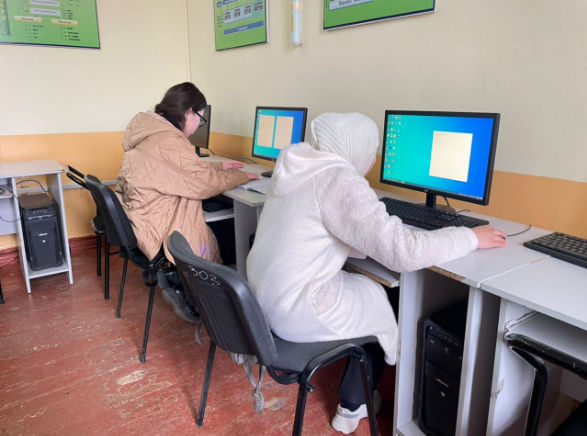 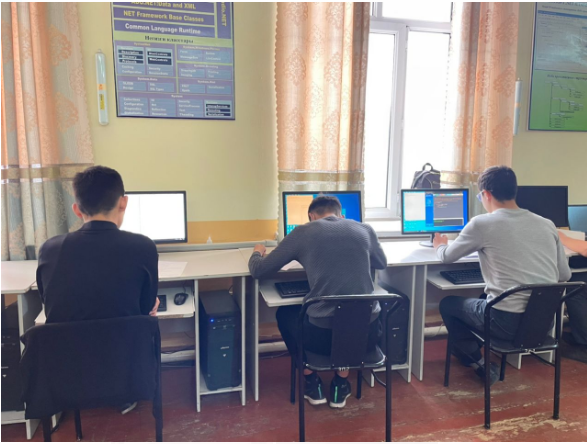 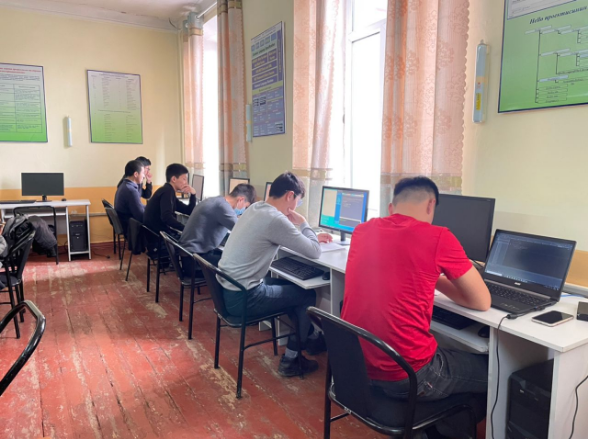 Приложение 2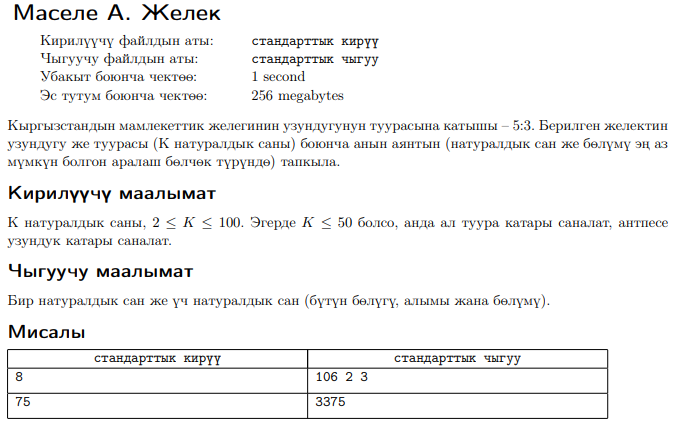 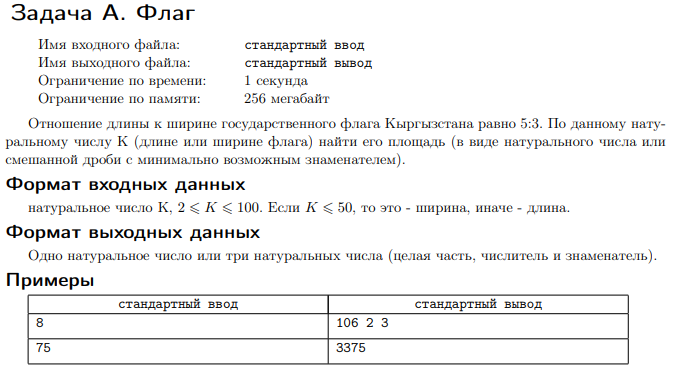 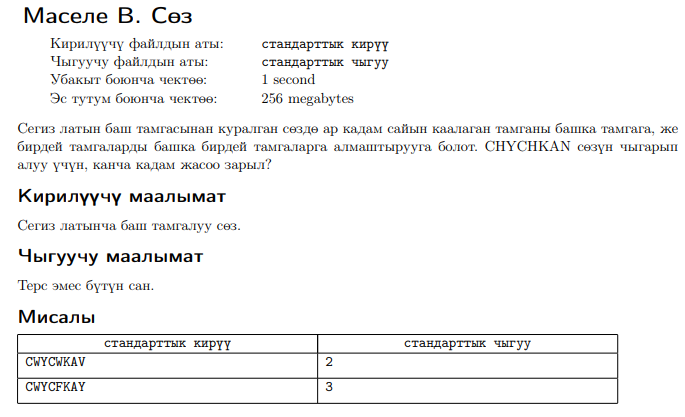 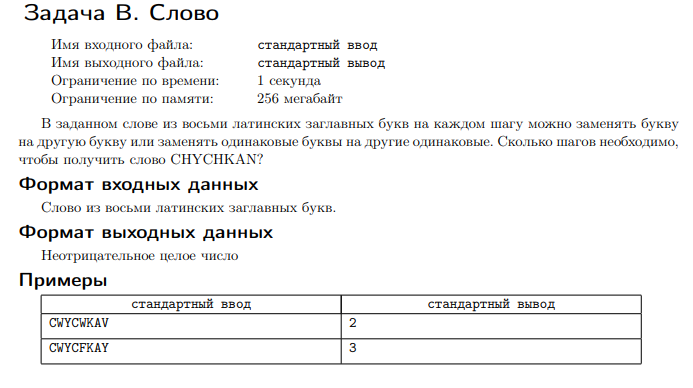 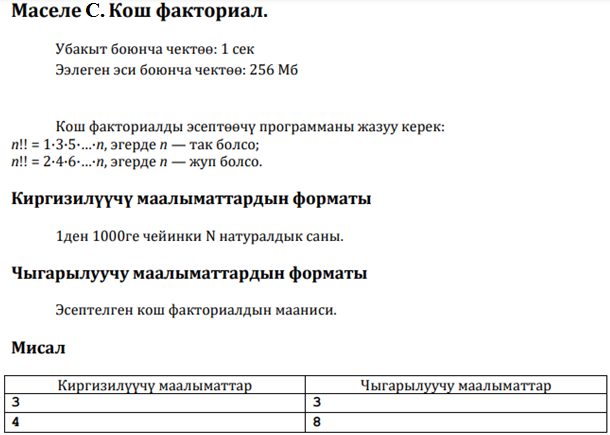 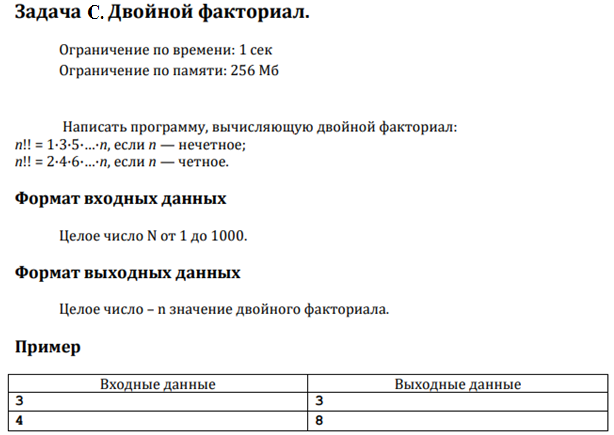 №Ф.И.О. участникаГруппа1Уланбек кызы Айсенем ИСТ(б)-1-202Шамшиев Актилек СапарбековичИСТ-3-20Р3Халилов Абубакир АкмалдиновичПов(б)2-20Р4Айдарбекова НурайИСТ(б)-1-205Абдижалилов АмантурИСТ(б)-3-216Кабылов ИсламидинИСТ(б)-3-217Козубаев ЖуманазарПОВТ(б)-2-218Усонов АдилетПОВТ(б)-2-219Мурзаев АзатИСТ(б)-2-2110Ташболотов СыймыкИСТ(б)-2-2111Омурзак кызы КанышайИСТ(б)-1-2012Джурабаев РахматиллоПОВТ(б)-2-2013Жакишев ЭсенгелдиПОВТ(б)-2-2014Хасанбаев ХусанбайПОВТ(б)-2-2015Турдубаева АйнисаИЗ(б)-1-2116Абдрашитов ЧынгызИСТ(б)-3-2017Шамшиев АктилекИСТ(б)-3-2018Нуркамилов НурмухамбетПОВТ(б)-2-20№ФИОгруппа1-задача1-задача1-задача2-задача2-задача2-задача3-задача3-задача3-задача№ФИОгруппа1231231231Уланбек кызы Айсенем ИСТ(б)-1-20000000101010302Шамшиев Актилек СапарбековичИСТ-3-20Р0100000101010403Халилов Абубакир АкмалдиновичПов(б)2-20Р0010101010101010704Айдарбекова НурайИСТ(б)-1-2010101001010101010805Абдижалилов АмантурИСТ(б)-3-2100000000006Кабылов ИсламидинИСТ(б)-3-21000000101010307Козубаев ЖуманазарПОВТ(б)-2-21101010101010101010908Усонов АдилетПОВТ(б)-2-21101010101010101010909Мурзаев АзатИСТ(б)-2-2110000000001010Ташболотов СыймыкИСТ(б)-2-21105100000002511Омурзак кызы КанышайИСТ(б)-1-20000000000012Джурабаев РахматиллоПОВТ(б)-2-20000000000013Жакишев ЭсенгелдиПОВТ(б)-2-20000000000014Хасанбаев ХусанбайПОВТ(б)-2-20000000000015Турдубаева АйнисаИЗ(б)-1-21000000000016Абдрашитов ЧынгызИСТ(б)-3-20000000000017Нуркамилов НурмухамбетПОВТ(б)-2-200000000000